Dyffryn Clwyd Mission Area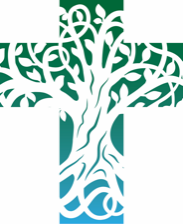 Sunday 27th MarchFourth Sunday of Lent, Mothering SundayPrayers for those in particular need: PRAYER LIST REQUESTS WILL BE ENTERED FOR FOUR WEEKS THEN REMOVED. If you would like us to continue to pray for someone, or add a new name to the prayer list – please e-mail the newsletter editor by Wednesday lunchtime each week on chamberlain786@btinternet.comWe pray for the Sick, the housebound and the infirm, amongst them: Bronwen GibbsWe pray for the recently departed, amongst them: Jean Helen Nelson, Richard Aldrich, Bill EvansAnd those whose anniversaries of death are near at hand, amongst them : David RobertsNursing Homes and Care Homes: We continue to pray for all those who live and work in our nursing and residential care homes.----------------------------------------------------------------------------------------------------------------------------------Services for 3rd April (Fifth Sunday in Lent, Passion Sunday)9.00am Llanrhydd, Llanarmon | 9.30am Cyffylliog (Eucharist) | 10.30am St Peter’s Ruthin, Llangynhafal (Morning Prayer), Llanbedr DC, Llanychan (Eucharist) | 11.00am LlanfairDC | 4.00pm Llanynys (Eucharist), Llanfwrog | 6.00pm Llanfwrog (MA Evensong)Eucharists – Llanbedr DC Church, Tuesday 6pm Celtic Eucharist | Wednesday, Thursday & Friday 9.30am MassMorning Prayer – St Peter’s Ruthin - Monday, Wednesday & Friday 9amSong School – meets in Llanbedr on Tuesday at 3.30pm. Come along and enjoy this free and fun opportunity to improve your singing voice.Confirmation – Confirmation classes continue in Llanfair on 7th of April 6pm-7pm.  Travelling Gosber & Evensong – Once a month we will be holding the traditional services of Gosber & Evensong in different churches across the MA. The next will be Evensong on 3rd April in Llanfwrog; Gosper on 24th April in Clocaenog Family Sedar Supper – Monday 11th April – 6pm in Llangynhafal. Begin Holy Week by sharing food and stories as we look at the story that will unfold during the week…Holy Week Pilgrimage – Tuesday 12th April, 10am-4pm Journeying from Llanynys to Llanychan to Llangynhafal, a moderate walk of around 5km. We’ll be following the Jesus story between Palm Sunday and the Last Supper. Bring a packed lunch and dress appropriately for the forecast. There is a suggested donation of £20 to cover preparation, printing costs and hire of a toilet for our Llanychan stop.Passion Narratives Wednesday 13th April 2pm in St Peter’s Ruthin – Join us for a dramatical performance of Colin Price’s poetic telling of the Passion Narrative through the eyes of 7 witnesses to the events of Holy Week.Volunteers Needed for Family Holy Week Fun – Are you available to help run some family activities on Wednesday 13th of April at 2pm in St Peter’s Llanbedr DC? Contact NatashaQuinn-Thomas@churchinwales.org.uk to see how you can helpChurch Camping (Champing?) St Mwrog’s woud be grateful for any single quilt covers and single sheets for St Mwrogs camping!Stuart Evans, Good News: Stuart has been invited by Bishop Gregory to accept the role of Honorary Canon at St. Asaph Cathedral. The new Canons will be collated at 15:30 on Sunday 15th May.Readings for Sunday 3rd April (Fifth Sunday in Lent, Passion Sunday)Isaiah 43. 16-21	Psalm 126	Philippians 3. 4b-14		John 12. 1-8Exodus 2: 1-10Now a man from the house of Levi went and married a Levite woman. The woman conceived and bore a son; and when she saw that he was a fine baby, she hid him for three months. When she could hide him no longer she got a papyrus basket for him, and plastered it with bitumen and pitch; she put the child in it and placed it among the reeds on the bank of the river. His sister stood at a distance, to see what would happen to him.The daughter of Pharaoh came down to bathe at the river, while her attendants walked beside the river. She saw the basket among the reeds and sent her maid to bring it. When she opened it, she saw the child. He was crying, and she took pity on him. ‘This must be one of the Hebrews’ children,’ she said. Then his sister said to Pharaoh’s daughter, ‘Shall I go and get you a nurse from the Hebrew women to nurse the child for you?’ Pharaoh’s daughter said to her, ‘Yes.’ So the girl went and called the child’s mother. Pharaoh’s daughter said to her, ‘Take this child and nurse it for me, and I will give you your wages.’ So the woman took the child and nursed it. When the child grew up, she brought him to Pharaoh’s daughter, and she took him as her son. She named him Moses, ‘because’, she said, ‘I drew him out of the water.’Psalm 127: 1-41	Unless the Lord builds the house, those who build it labour in vain. Unless the Lord guards the city, the guard keeps watch in vain.2	It is in vain that you rise up early and go late to rest, eating the bread of anxious toil; for he gives sleep to his beloved.3	Sons are indeed a heritage from the Lord, the fruit of the womb a reward.4	Like arrows in the hand of a warrior are the sons of one’s youth.Colossians 3: 12-17As God’s chosen ones, holy and beloved, clothe yourselves with compassion, kindness, humility, meekness, and patience. Bear with one another and, if anyone has a complaint against another, forgive each other; just as the Lord has forgiven you, so you also must forgive. Above all, clothe yourselves with love, which binds everything together in perfect harmony. And let the peace of Christ rule in your hearts, to which indeed you were called in the one body. And be thankful. Let the word of Christ dwell in you richly; teach and admonish one another in all wisdom; and with gratitude in your hearts sing psalms, hymns, and spiritual songs to God. And whatever you do, in word or deed, do everything in the name of the Lord Jesus, giving thanks to God the Father through him.John 19: 25-27Meanwhile, standing near the cross of Jesus were his mother, and his mother’s sister, Mary the wife of Clopas, and Mary Magdalene. When Jesus saw his mother and the disciple whom he loved standing beside her, he said to his mother, ‘Woman, here is your son.’ Then he said to the disciple, ‘Here is your mother.’ And from that hour the disciple took her into his own home.Post Communion PrayerLoving God, as a mother feeds her children at the breast you feed us in this sacrament with the food and drink of eternal life:  help us who have tasted your goodness to grow in grace within the household of faith; through Jesus Christ our Lord.AmenColectDduw tosturi, y bu i’th Fab Iesu Grist, plentyn Mair, gyfranogi o fywyd cartref yn Nasareth, ac a ddygodd y teulu dynol cyfan ato’i hun ar y groes, cryfha ni yn ein byw beunyddiol fel y gallwn, mewn llawenydd ac mewn gofid, brofi nerth dy bresenoldeb i rwymo ynghyd ac i iacháu; trwy Iesu Grist ein Harglwydd.Amen.EXODUS 2: 1-10Priododd gŵr o dylwyth Lefi ag un o ferched Lefi. Beichiogodd hithau ac esgor ar fab, a phan welodd ei fod yn dlws, fe'i cuddiodd am dri mis. Ond gan na allai ei guddio'n hwy, cymerodd gawell wedi ei wneud o lafrwyn a'i ddwbio â chlai a phyg; rhoddodd y plentyn ynddo a'i osod ymysg yr hesg ar lan y Neil. Yr oedd chwaer y plentyn yn sefyll nid nepell oddi wrtho er mwyn cael gwybod beth a ddigwyddai iddo. Daeth merch Pharo i ymdrochi yn yr afon tra oedd ei morynion yn cerdded ar y lan, a phan welodd y cawell yng nghanol yr hesg, anfonodd un ohonynt i'w nôl. Wedi iddi ei agor, fe welodd y plentyn, ac yr oedd y bachgen yn wylo. Tosturiodd hithau wrtho a dweud, “Un o blant yr Hebreaid yw hwn.” Yna gofynnodd chwaer y plentyn i ferch Pharo, “A gaf fi fynd i chwilio am famaeth o blith gwragedd yr Hebreaid, iddi fagu'r plentyn iti?” Atebodd merch Pharo, “Dos.” Felly aeth y ferch ymaith a galw mam y plentyn.   Dywedodd merch Pharo wrth honno, “Cymer y plentyn hwn a'i fagu imi, ac fe roddaf finnau dâl iti.” Felly cymerodd y wraig y plentyn a'i fagu. Wedi i'r plentyn dyfu i fyny, aeth ag ef yn ôl at ferch Pharo. Mabwysiadodd hithau ef a'i enwi'n Moses, oherwydd iddi ddweud, “Tynnais ef allan o'r dŵr.Y SALM 127: 1-41 	Os nad yw'r ARGLWYDD yn adeiladu'r tŷ, y mae ei adeiladwyr yn gweithio'n ofer. Os nad yw'r ARGLWYDD yn gwylio'r ddinas, y mae'r gwylwyr yn effro'n ofer.2 	Yn ofer y codwch yn fore, a mynd yn hwyr i orffwyso, a llafurio am y bwyd a fwytewch; oherwydd mae ef yn rhoi i'w anwylyd pan yw'n cysgu.3 	Wele, etifeddiaeth oddi wrth yr ARGLWYDD yw meibion, a gwobr yw ffrwyth y groth.4 	Fel saethau yn llaw rhyfelwr yw meibion ieuenctid dyn. COLOSIAID 3: 12-17Am hynny, fel etholedigion Duw, sanctaidd ac annwyl, gwisgwch amdanoch dynerwch calon, caredigrwydd, gostyngeiddrwydd, addfwynder ac amynedd. Goddefwch eich gilydd, a maddeuwch i'ch gilydd os bydd gan rywun gŵyn yn erbyn rhywun arall; fel y maddeuodd yr Arglwydd i chwi, felly gwnewch chwithau. Tros y rhain i gyd gwisgwch gariad, sy'n rhwymyn perffeithrwydd. Bydded i dangnefedd Crist lywodraethu yn eich calonnau; i hyn y cawsoch eich galw, yn un corff. A byddwch yn ddiolchgar. Bydded i air Crist breswylio ynoch yn ei gyfoeth. Dysgwch a rhybuddiwch eich gilydd gyda phob doethineb. Â chalonnau diolchgar canwch i Dduw salmau ac emynau a chaniadau ysbrydol. Beth bynnag yr ydych yn ei wneud, ar air neu ar weithred, gwnewch bopeth yn enw yr Arglwydd Iesu, gan roi diolch i Dduw, y Tad, drwyddo ef.IOAN 19: 25-27Ond yn ymyl croes Iesu yr oedd ei fam ef yn sefyll gyda'i chwaer, Mair gwraig Clopas, a Mair Magdalen. Pan welodd Iesu ei fam, felly, a'r disgybl yr oedd yn ei garu yn sefyll yn ei hymyl, meddai wrth ei fam, “Wraig, dyma dy fab di.” Yna dywedodd wrth y disgybl, “Dyma dy fam di.” Ac o'r awr honno, cymerodd y disgybl hi i mewn i'w gartref.Gweddi ar ol y CymunDduw cariadus, fel y mae mam yn bwydo’i phlant ar y fron, rwyt yn ein bwydo ni yn y sacrament hwn â bwyd a diod y bywyd tragwyddol: cynorthwya ni sydd wedi blasu dy ddaioni i dyfu mewn gras yn nheulu’r ffydd; trwy Iesu Grist ein Harglwydd.AmenDyffryn Clwyd Mission Area OfficeOffice hours are as follows:-Monday PM       Tuesday All DayTel: 01824 707820Email at admin@dyffrynclwyd.co.ukWeb address www.Dyffrynclwyd.co.ukThe CollectGod of compassion, your Son Jesus Christ, the child of Mary, shared the life of a home in Nazareth, and on the cross drew the whole human family to himself:  strengthen us in our daily living that in joy and in sorrow we may know the power of your presence to bind together and to heal; through Jesus Christ our Lord, who is alive and reigns with you, in the unity of the Holy Spirit, one God, now and for everAmen